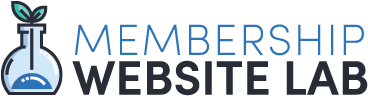 Your Course Structure?Deciding on Your Course StructureWhat is the subject of your course, are you covering one topic in-depth, or several different topics?List what you plan to cover below.What is the goal or end result of your course?The user will know XXX or be confident in XXWhat study method do you plan to use for the course?Self Study - They can access everything in any order as and when they wantGuided modular Study - They must complete each stage before they move onto the nextCan each of these key areas be broken down into further lessons and sub topics?Example:Getting Started (Intro)MindsetFacing fearsAbundanceGrowthHow to speakWill the course have additional media for the user, videos, pdfs, audio files, work docs?Supplying your course to usCourse Title:Add Your Course Title HereIntro DescriptionAdd your description hereVideo: Vimeo LinkCourse Resources: (Please add your course materials inside the root folder and tell us the name of the files for each course, lesson and topic)Nameofpdf.pdfExcelfile.csvWorddoc.docLessons & TopicsPlease use the table below to detail your courseLesson TitleTopic Title:DescriptionVideo LinkResourcesAdd Your Lesson Title HereAdd your description hereNameofpdf.pdfExcelfile.csvworddoc.docAdd Your Topic Title HereAdd Your Lesson Title HereAdd Your Lesson Title HereAdd Your Lesson Title Here